How To Create a Microsoft Account for SharePoint Open the email sent from Power. Click on the orange link ("Power Safety E-Forms")*You can not use the SharePoint app; this must be done on a browser*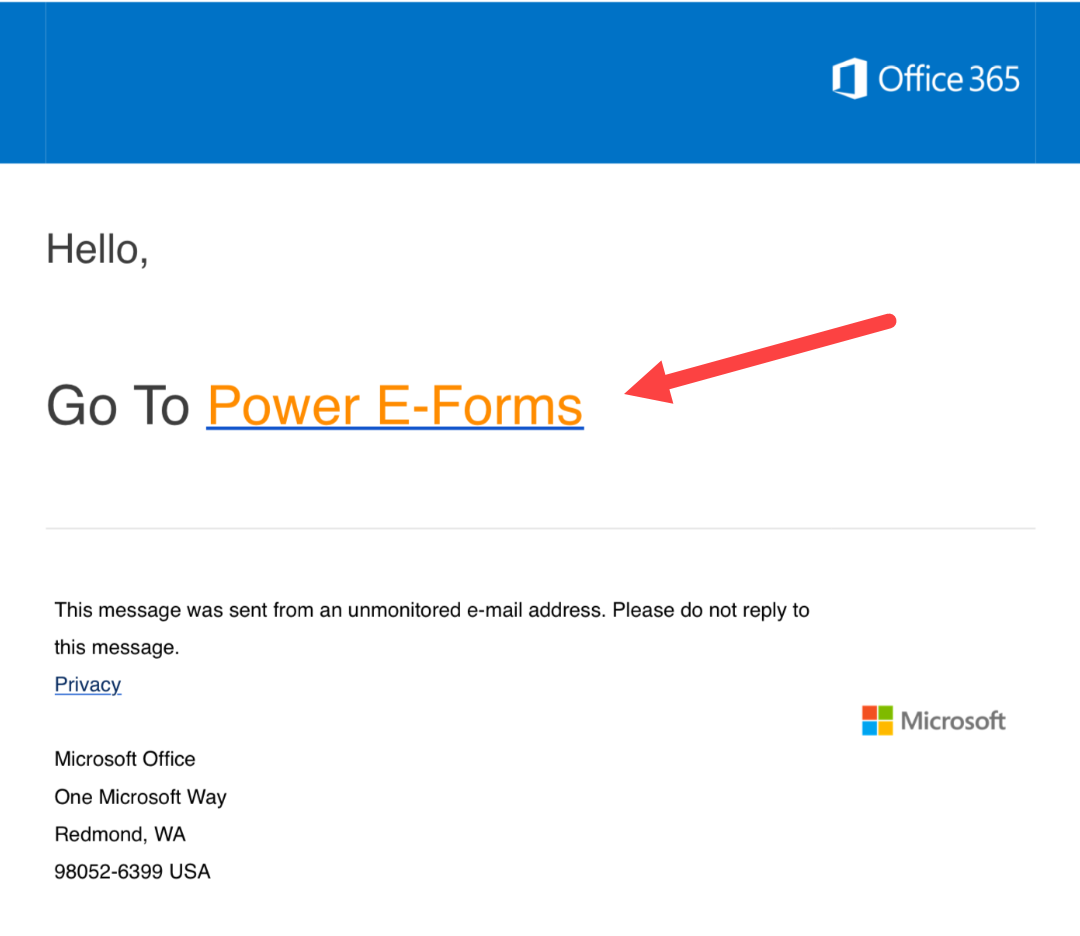 This screen will appear: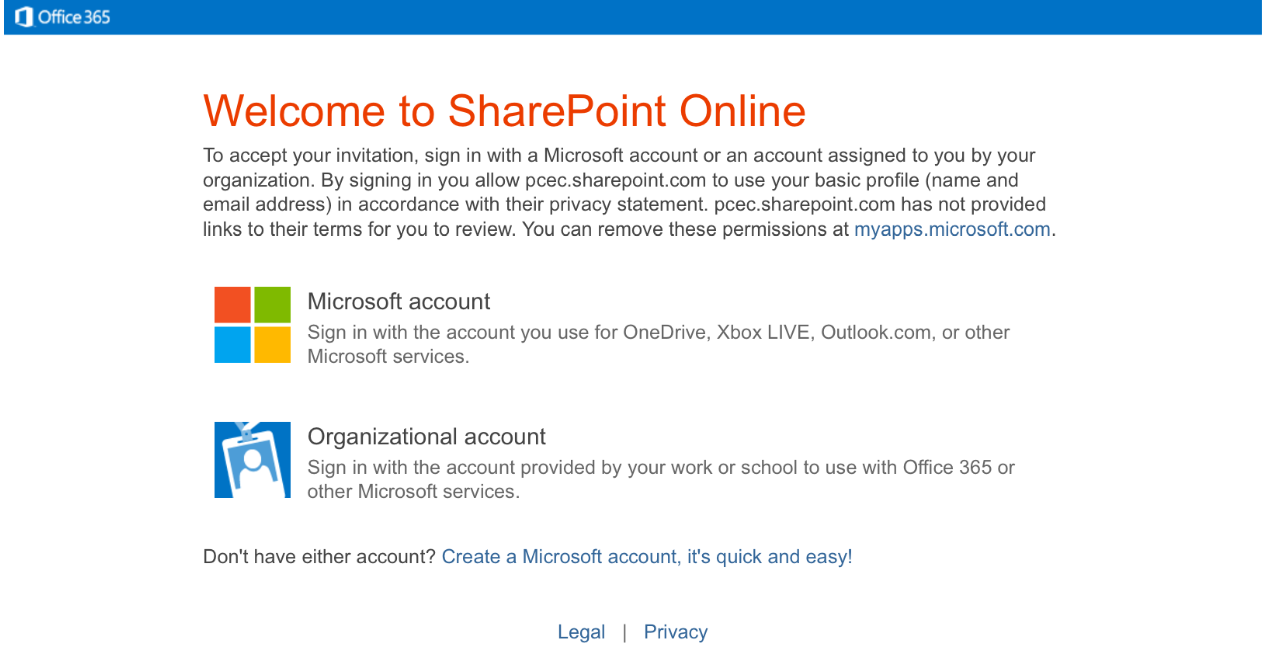  If your company uses Microsoft, click on "Organizational Account" and log in using your company email and password.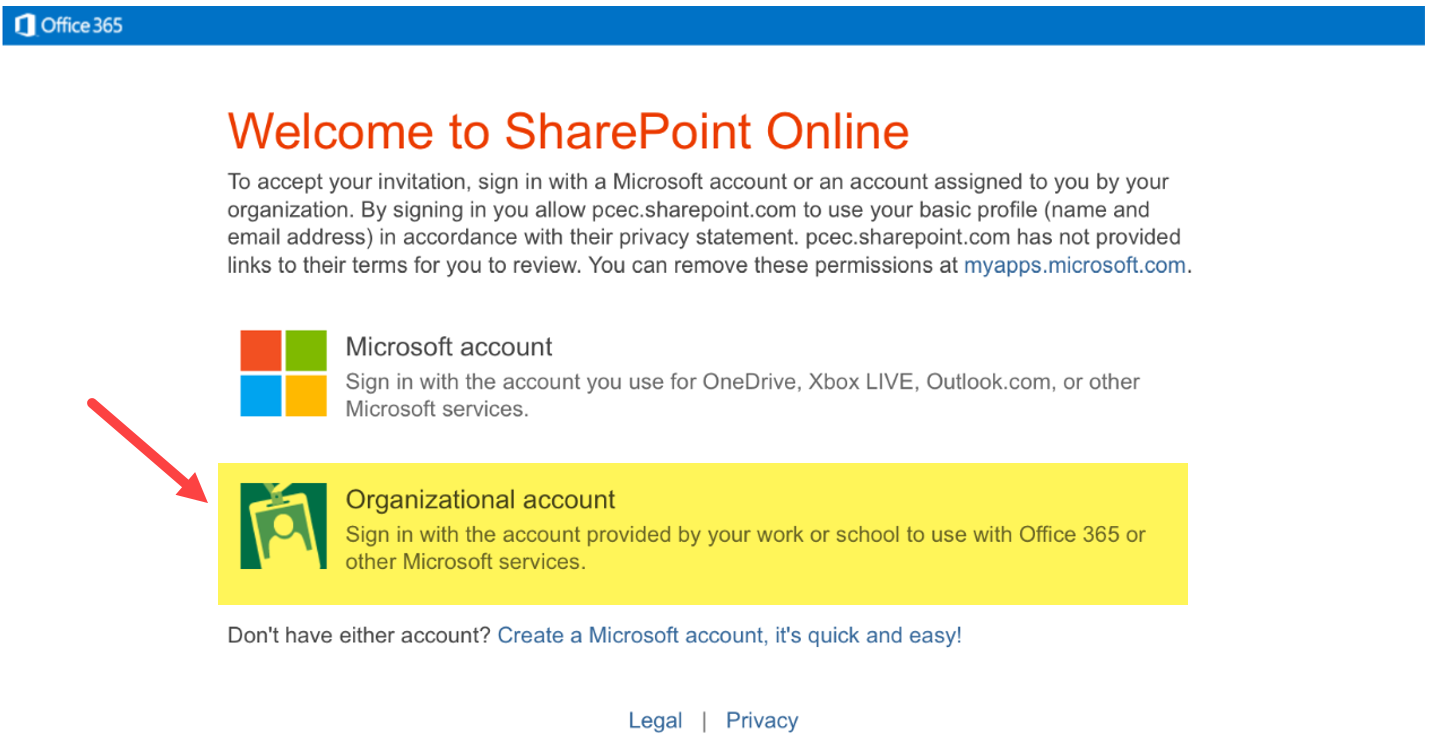 The log in screen looks like this: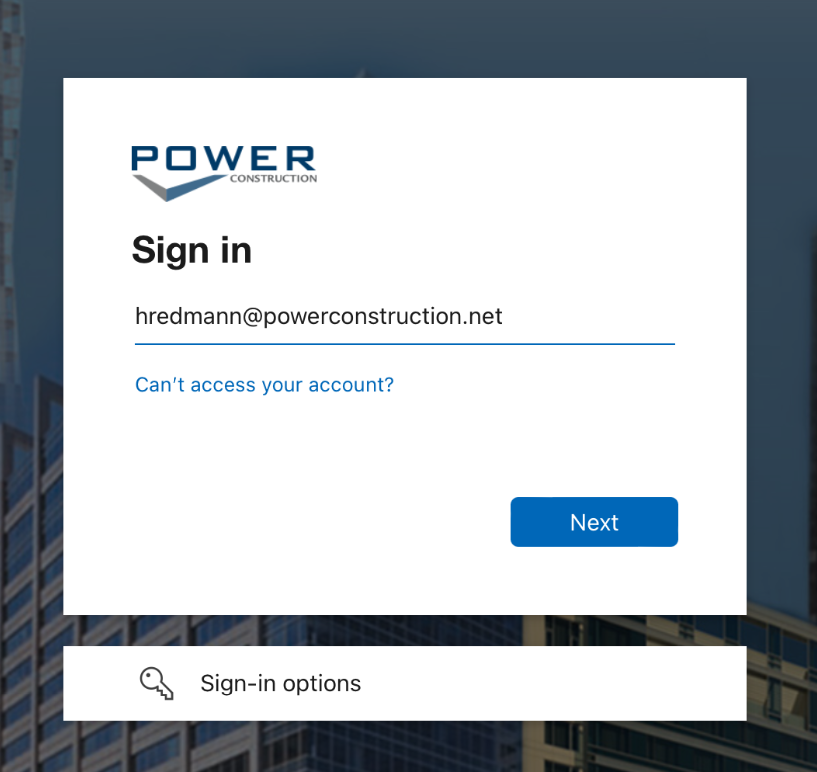  If your company does not use Microsoft, click on "Create a Microsoft Account".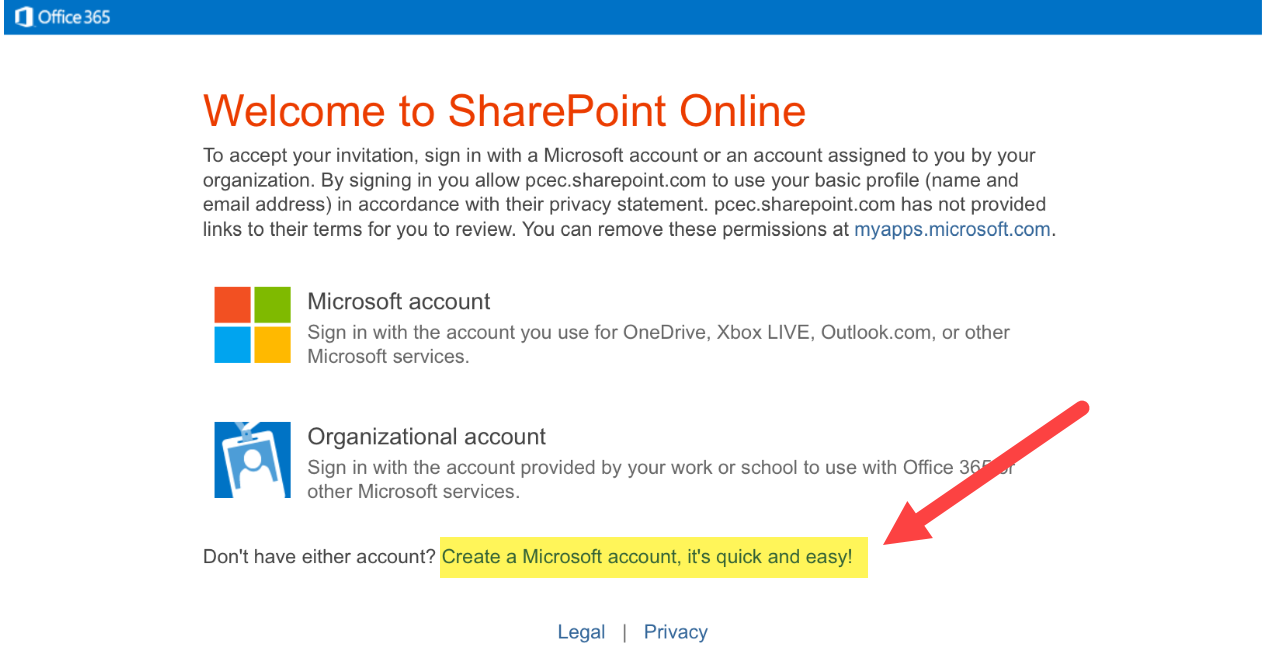 Fill in the required informationUse the email address that the invite was sent toCreate password (case sensitive)Select "Next" at the bottom of the screenAfter your account has been created the page will look like this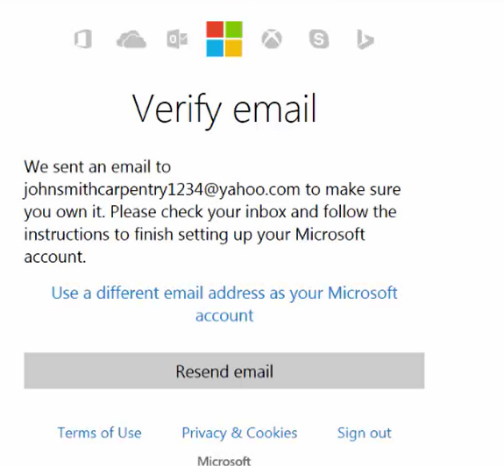 Go back to your email inbox to complete verificationSelect the email titled "Verify your email address"Select "Verify your email address" highlighted in blueThis screen will appear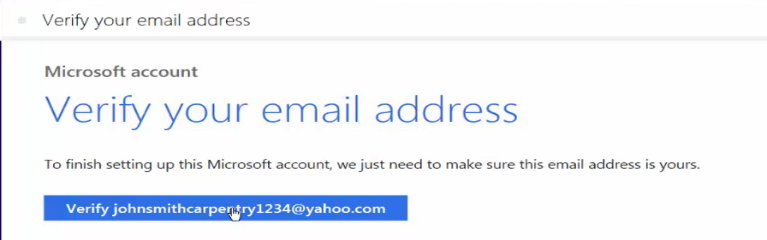 Return to your inbox and Select "Power Safety E-Forms" linkYou now have access to SharePoint 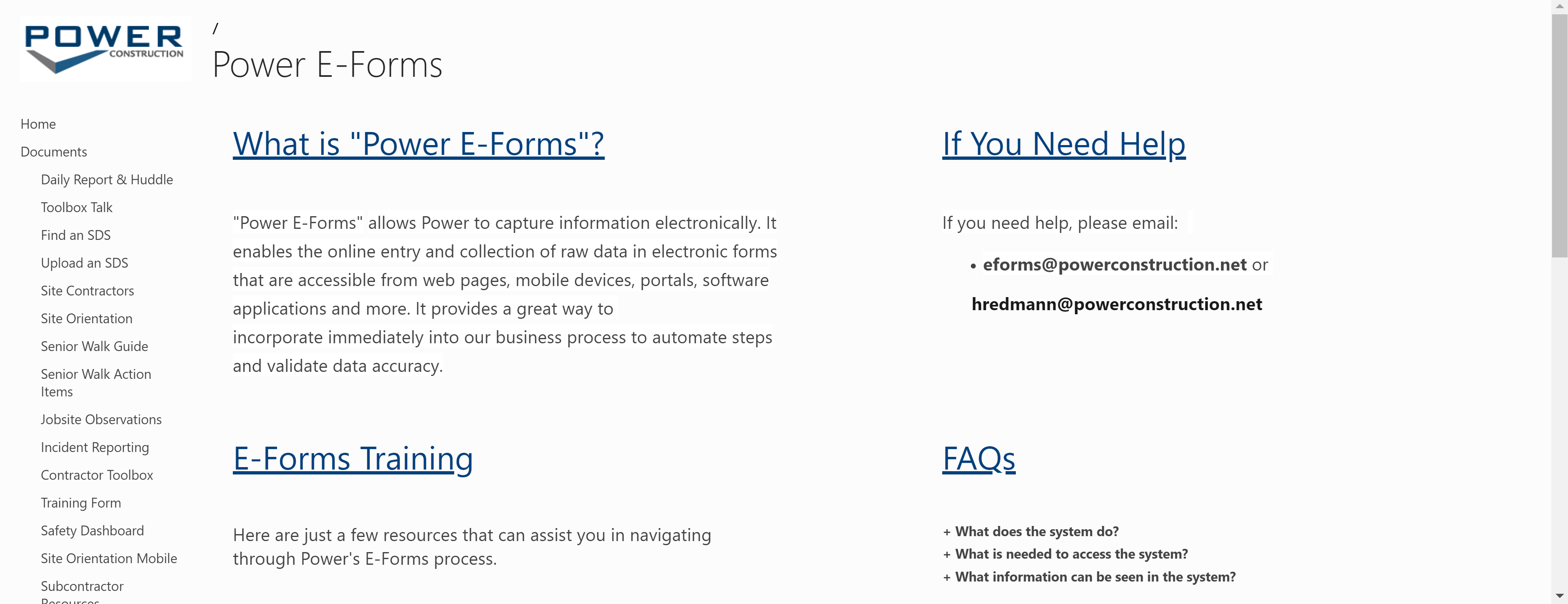 